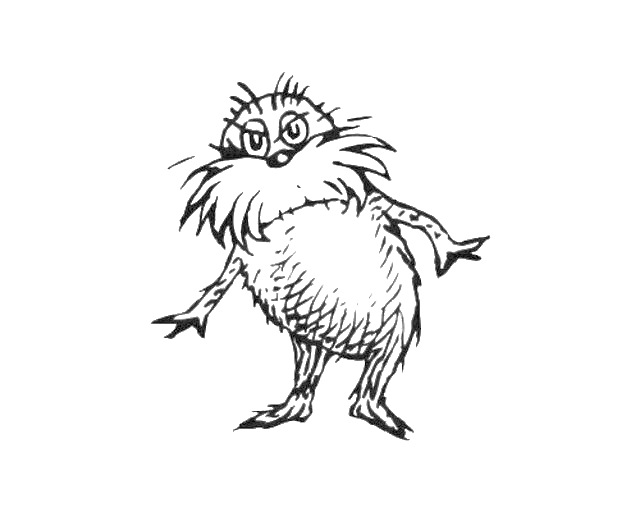 DIRECTIONS: As you watch the movie you will take notes here. As you are taking notes think about this content question: How can renewable resources become nonrenewable? When the movie is over you will do the exercise on the back. What is the material resource that is being used in the movie?________________________________________________________________________________________________________________________________________________________What is the name of the product that is being made with that material resource? ________________________________________________________________________________________________________________________________________________________When the Oncler first begins producing Thneeds, are the Truffula trees a renewable resource?________________________________________________________________________________________________________________________________________________________How is the environment when Oncler first comes to the valley?________________________________________________________________________________________________________________________________________________________What other natural resources are hurt when the Oncler is producing Thneeds?________________________________________________________________________________________________________________________________________________________________________________________________________________________________________________________________________________________________________________How is the environment when Oncler's Family goes away?________________________________________________________________________________________________________________________________________________________At the end of the movie are the Truffula trees a renewable resource?________________________________________________________________________________________________________________________________________________________How can you help to make Truffula trees a renewable resource again?________________________________________________________________________________________________________________________________________________________Directions: In the space below write a paragraph using the evidence you have found to support your answer to our content question: How can renewable resources become nonrenewable?____________________________________________________________________________________________________________________________________________________________________________________________________________________________________________________________________________________________________________________________________________________________________________________________________________________________________________________________________________________________________________________________________________________________________________________________________________________________________________________________________________________________________________________________________________________________________________________________________________________________________________________________________________________________________________________________________________________________________________________________________________________________________________________________________________________________________________________________________________________________________________________________________________________________________________________________________________________________________________________________________________